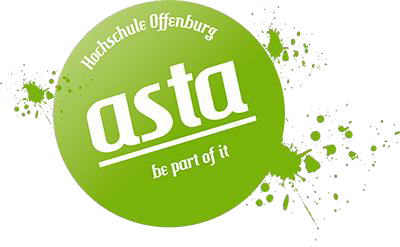 EINLADUNGSehr geehrte Damen und Herren,wir laden Euch zur gemeinsamen Sitzung des Studierenden Parlaments (StuPa) und des Allgemeinen Studierendenausschusses (AStA) amFreundliche GrüßeClara Schweiker und Fabian ScheuchCampus Offenburg:	Badstraße 24  77652 Offenburg  Telefon +49 781 205-0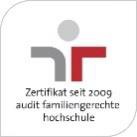 Campus Gengenbach:	Klosterstraße 14  77723 Gengenbach  Telefon +49 7803 9698-0 Internet:	www.hs-offenburg.deStudierendenschaft der Hochschule Offenburg  Badstraße 24  77652 OffenburgAStA - GeschäftsstelleAn dieFabian ScheuchMitglieder des Studierenden Parlaments (StuPa) und an die Mitglieder Allgemeinen Studierenden AusschussesAStA-Vorsitzender(AStA)Aktenzeichen HHTelefon	+49 781 205-187E-Mail	asta@hs-offenburg.deDatum   Offenburg, 21. Juni 2023Mittwoch, den 28.06.2023  18:00 UhrTreffpunkt: B020 (vor dem AStA-Büro)Mittwoch, den 28.06.2023  18:00 UhrTreffpunkt: B020 (vor dem AStA-Büro)Mittwoch, den 28.06.2023  18:00 UhrTreffpunkt: B020 (vor dem AStA-Büro)Mittwoch, den 28.06.2023  18:00 UhrTreffpunkt: B020 (vor dem AStA-Büro)ein.Dauer:TOP 1:Begrüßung(5 Minuten)TOP 2: Genehmigung der Tagesordnung + Genehmigung der ausstehenden Protokolle(5 Minuten)TOP 3:Bericht und Mitteilung des Stupa-Präsidiums(5 Minuten)TOP 4:Berichte der AStA Referate(20 Minuten)TOP 5:Wahlen der AStA Referate(15 Minuten)TOP 6:Sonstiges(10 Minuten)